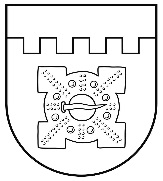 LATVIJAS REPUBLIKADOBELES NOVADA DOMEBrīvības iela 17, Dobele, Dobeles novads, LV-3701Tālr. 63707269, 63700137, 63720940, e-pasts dome@dobele.lvIZGLĪTĪBAS, KULTŪRAS UN SPORTA KOMITEJAS SĒDESPROTOKOLSDobelē	2023. gada 18. jūlijā								Nr. 7Sēde sasaukta plkst.15:00Sēdi atklāj plkst.15:00Sēdes audioieraksts publicēts Dobeles novada pašvaldības mājaslapā: https://www.dobele.lv/lv/strukturvieniba/izglitibas-kulturas-un-sporta-komitejaSēdi vada: Izglītības, kultūras un sporta komitejas priekšsēdētājs Guntis Safranovičs.Sēdē piedalās komitejas locekļi: Linda Karloviča, Sintija Liekniņa, Ainārs Meiers, Sanita Olševska, Andris Podvinskis, Dace Reinika, Viesturs Reinfelds, Indra Špela.Sēdē piedalās: deputāti Kristīne Briede, Sarmīte Dude, Ivars Gorskis, Ivars Stanga.Sēdē piedalās pašvaldības administrācijas, iestāžu darbinieki un citi:pieslēgumā ZOOM platformā: izpilddirektors Agris Vilks, Juridiskās nodaļas vadītāja Aiva Pole-Grinšpone, Finanšu un grāmatvedības nodaļas vadītāja Jolanta Kalniņa un vietniece Ilze Ozoliņa, Nekustamā īpašuma nodaļas vadītājs Kaspars Ļaksa, Dobeles pagasta pārvaldes vadītāja Dace Škorņika, Sabiedrisko attiecību nodaļas speciāliste Laura Smokro, Dobeles 1.vidusskolas direktore Sarmīte Šulte, Sociālā dienesta vadītāja Baiba Lucaua-Makalistere, Pašvaldības policijas priekšnieka vietnieks Andis Lukša, Annenieku PII "Riekstiņš" vadītāja Inese Vaita.Informācijas tehnoloģiju nodaļas vadītājs Gints Dzenis.Protokolē: komiteju sekretāre Rita Bērtule.  Guntis Safranovičs aicina sākt darba kārtības jautājumu izskatīšanu.Darba kārtība:1.Par Dobeles novada pašvaldības saistošo noteikumu Nr.__“Pirmsskolas vecuma bērnu reģistrācijas, uzņemšanas un atskaitīšanas kārtība Dobeles novada izglītības iestādēs” apstiprināšanu(M.Silova)Dace Reinika izsaka priekšlikumu, ka nepieciešams labot redakcionāli 7., 8. un 23. punktu.Atbild Aija Didrihsone, Māra Silova.Jautā Viesturs Reinfelds, Ainārs Meiers, Dace Reinika.Atbild Māra Silova.Izsakās Guntis Safranovičs, Viestura Reinfelds, Aija Didrihsone, Ivars Gorskis, Sarmīte Dude, Kristīne Briede. Jautā Dace Reinika.Atbild Māra Silova.Izsakās Viesturs Reinfelds, Guntis Safranovičs.Guntis Safranovičs ierosina ar precizējumiem atbalstīt lēmuma projekta virzīšanu izskatīšanai novada domes sēdē.Izglītības, kultūras un sporta komiteja vienojoties atbalsta lēmuma projekta virzīšanu izskatīšanai domē (lēmuma projekts 1. pielikumā).2.Par nolikuma “Grozījums nolikumā “Annenieku pirmsskolas izglītības iestādes “Riekstiņš” nolikums” apstiprināšanu ( A.Didrihsone)Jautā Kristīne Briede.Atbild Inese Vaita, Aija Didrihsone.Guntis Safranovičs ierosina atbalstīt lēmuma projekta virzīšanu izskatīšanai novada domes sēdē.Izglītības, kultūras un sporta komiteja vienojoties atbalsta lēmuma projekta virzīšanu izskatīšanai domē (lēmuma projekts 2. pielikumā).3.Par nolikuma “Grozījumi nolikumā “Dobeles 1. vidusskolas nolikums”” apstiprināšanu     ( A.Didrihsone)Jautā Kristīne Briede.Atbild Guntis Safranovičs, Aija Didrihsone.  Guntis Safranovičs ierosina atbalstīt lēmuma projekta virzīšanu izskatīšanai novada domes sēdē.Izglītības, kultūras un sporta komiteja vienojoties atbalsta lēmuma projekta virzīšanu izskatīšanai domē (lēmuma projekts 3. pielikumā).4.Par pārjaunojuma līguma apstiprināšanu un Annas Elfrīdas Ivaškevičas atbrīvošanu no Lejasstrazdu sākumskolas direktores amata ( A.Didrihsone)Deputātiem jautājumu un priekšlikumu nav.Guntis Safranovičs ierosina atbalstīt lēmuma projekta virzīšanu izskatīšanai novada domes sēdē.Izglītības, kultūras un sporta komiteja vienojoties atbalsta lēmuma projekta virzīšanu izskatīšanai domē (lēmuma projekts 4. pielikumā).5.Par Auces pirmsskolas izglītības iestādes “Vecauce” vadītājas Initas Bilkštes atbrīvošanu no darba ( A.Didrihsone)Deputātiem jautājumu un priekšlikumu nav.Guntis Safranovičs ierosina atbalstīt lēmuma projekta virzīšanu izskatīšanai novada domes sēdē.Izglītības, kultūras un sporta komiteja vienojoties atbalsta lēmuma projekta virzīšanu izskatīšanai domē (lēmuma projekts 5. pielikumā).6.Par Auces  pirmsskolas izglītības iestādes “Vecauce” vadītāja amata konkursa nolikuma apstiprināšanu ( A.Didrihsone)Jautā Ainārs Meiers.Atbild Aija Didrihsone.Guntis Safranovičs ierosina atbalstīt lēmuma projekta virzīšanu izskatīšanai novada domes sēdē.Izglītības, kultūras un sporta komiteja vienojoties atbalsta lēmuma projekta virzīšanu izskatīšanai domē (lēmuma projekts 6. pielikumā).Sēde slēgta plkst. 15:34Sēdes vadītājs									 G.Safranovičs(25.07.2023.)Protokolēja									R.Bērtule (25.07.2023.)Sēdes audioieraksts publicēts Dobeles novada pašvaldības mājaslapā: https://www.dobele.lv/lv/strukturvieniba/izglitibas-kulturas-un-sporta-komitejapielikumsPROJEKTS 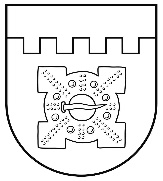 LATVIJAS REPUBLIKADOBELES NOVADA DOMEBrīvības iela 17, Dobele, Dobeles novads, LV-3701Tālr. 63707269, 63700137, 63720940, e-pasts dome@dobele.lvLĒMUMSDobelē2023. gada 27. jūlijā								                     Nr.__/10 Par Dobeles novada pašvaldības saistošo noteikumu Nr.__“Pirmsskolas vecuma bērnu reģistrācijas, uzņemšanas un atskaitīšanas kārtība Dobeles novada izglītības iestādēs” apstiprināšanuSaskaņā ar Pašvaldību likuma 44. panta pirmo daļu un Vispārējās izglītības likuma 26. panta pirmo daļu atklāti balsojot: PAR – .......... ( ...............) , PRET – .......... ( ...............), ATTURAS - ........ ( ...............), Dobeles novada dome NOLEMJ:Apstiprināt Dobeles novada pašvaldības saistošos noteikumus Nr. __ “Pirmsskolas vecuma bērnu reģistrācijas, uzņemšanas un atskaitīšanas kārtība Dobeles novada izglītības iestādēs“ (pielikumā).Triju darbdienu laikā pēc parakstīšanas  saistošos noteikumus un to paskaidrojuma rakstu nosūtīt atzinuma sniegšanai Vides aizsardzības un reģionālās attīstības ministrijai.Ja Vides aizsardzības un reģionālās attīstības ministrijas atzinumā nav izteikti iebildumi pret saistošo noteikumu tiesiskumu, triju darbdienu laikā pēc atzinuma saņemšanas, vai ja atzinums nav sniegts mēneša laikā, pēc termiņa notecējuma, nosūtīt saistošos noteikumus un to paskaidrojuma rakstu izsludināšanai oficiālajā izdevumā “Latvijas Vēstnesis”. Saistošie noteikumi stājas spēkā nākamajā dienā pēc to izsludināšanas oficiālajā izdevumā “Latvijas Vēstnesis”.Saistošos noteikumus pēc to stāšanās spēkā publicēt pašvaldības tīmekļa vietnē www.dobele.lv. Kontroli par šī lēmuma izpildi veikt Dobeles novada pašvaldības izpilddirektoram. Domes priekšsēdētājs									I. GorskisIesniedz: G. SafranovičsSagatavoja: M. Silova, A.Didrihsone  E.Evardsone 01.06.2023. - 28.06.2023.Izskatīt: Izglītības, kultūras un sporta komitejā 18.07.2023.Nosūtīt: Latvijas Vēstnesis, Dobeles novada Izglītības pārvaldei, pirmsskolas izglītības iestādēm un vispārējās izglītības iestādēm ar pirmsskolas grupām LATVIJAS REPUBLIKADOBELES NOVADA DOMEBrīvības iela 17, Dobele, Dobeles novads, LV-3701Tālr. 63707269, 63700137, 63720940, e-pasts dome@dobele.lvAPSTIPRINĀTI ar Dobeles novada domes 2023. gada 27.jūlija  lēmumu Nr. __ 2023.gada 27.jūlijā							Saistošie noteikumi Nr.___Pirmsskolas vecuma bērnu reģistrācijas, uzņemšanas un atskaitīšanas kārtība Dobeles novada izglītības iestādēsIzdoti saskaņā ar Vispārējās izglītības likuma 26.panta pirmo daļu Vispārīgie jautājumiSaistošie noteikumi (turpmāk - noteikumi) nosaka pirmsskolas vecuma bērnu (turpmāk – bērni) reģistrācijas, uzņemšanas un atskaitīšanas kārtību Dobeles novada pašvaldības (turpmāk - pašvaldība) pirmsskolas izglītības iestādēs un vispārējo izglītības iestāžu pirmsskolas grupās, kas īsteno pirmsskolas izglītības programmas (turpmāk – izglītības iestādes).Noteikumi neattiecas uz uzņemšanu speciālās izglītības iestādēs un vispārējo izglītības iestāžu speciālās pirmsskolas izglītības grupās. Bērni speciālo pirmsskolas izglītības programmu apguvei tiek uzņemti saskaņā ar 2022. gada 11. janvāra Ministru kabineta noteikumiem Nr. 11 “Kārtība, kādā izglītojamie tiek uzņemti vispārējās izglītības programmās un atskaitīti no tām, kā arī obligātās prasības izglītojamo pārcelšanai nākamajā klasē" (turpmāk - MK noteikumi Nr. 11).Bērnam vieta pirmsskolas izglītības programmas apguvei tiek nodrošināta tikai vienā izglītības iestādē. Izglītības iestādes, pirmsskolas izglītības programmas un bērna vecums, no kura bērns var tikt uzņemts izglītības iestādē, ir pieejams pašvaldības tīmekļa vietnē www.dobele.lv, sadaļā “Izglītība”.Obligātā sagatavošana pamatizglītības ieguvei tiek uzsākta tā kalendārā gada 1. septembrī, kurā bērnam aprit pieci gadi. 5. Laika posmā no 1. jūnija līdz 31. augustam uz vienu mēnesi pirmsskolas izglītības pakalpojums var tikt nodrošināts citā izglītības iestādē, izglītības iestāžu remontdarbu vai citu objektīvu iemeslu dēļ. Pieteikumu reģistrācijas kārtība Pieteikt bērnu uzņemšanai pirmsskolas izglītības programmas apguvei var sākot no bērna dzimšanas reģistrācijas dienas (dzimšanas apliecības saņemšanas brīža).Viens no bērna vecākiem vai persona, kura īsteno bērna aizgādību (turpmāk - vecāks), piesaka bērnu vienā no iespējamiem veidiem:elektroniski tīmekļvietnē www.epakalpojumi.lv, aizpildot pieteikumu reģistrā “Dobeles novada pirmsskolu rinda” (turpmāk - reģistrs), kurā norāda vēlamo izglītības iestādi un laiku (gads, mēnesis), no kura nepieciešama vieta izglītības iestādē;personīgi iesniedzot pieteikumu (1. pielikums) Dobeles novada Izglītības pārvaldē (turpmāk - Pārvalde), Brīvības ielā 15, Dobelē, Dobeles novadā, vai elektroniski nosūtot uz e-pasta adresi izglitiba@dobele.lv parakstītu ar drošu elektronisko parakstu (reģistrācijai Dobeles pilsētā esošajās izglītības iestādēs); personīgi iesniedzot pieteikumu (1.pielikums) izvēlētajā izglītības iestādē vai elektroniski nosūtot uz iestādes oficiālo e-pasta adresi parakstītu ar drošu elektronisko parakstu (reģistrācijai ārpus Dobeles pilsētas esošajās izglītības iestādēs). Saņemtos pieteikumus Pārvaldes vai izglītības iestādes atbildīgie darbinieki reģistrē tīmekļvietnē www.visvaris.lv Dobeles novada pirmsskolu rindas reģistrā pēc pieteikumu iesniegšanas datuma un laika. Iesniedzot pieteikumu personīgi, vecāks uzrāda personu apliecinošu dokumentu un nepieciešamības gadījumā – dokumentu, kas dod viņam tiesības rīkoties bērna interesēs, kā arī uzrāda dokumentu, kas apliecina noteikumu 13.2., 13.3.2, 13.3.3. apakšpunktā noteikto statusu. Iesniedzot pieteikumu elektroniski reģistrā tīmekļvietnē www.epakalpojumi.lv, bērna vecāks   par noteikumu 13.2., 13.3.2, 13.3.3. apakšpunktā norādītajām priekšrocībām personīgi izglītības iestādē vai Pārvaldē uzrāda dokumentu, kas apliecina minētajos punktos noteikto faktu.Reģistrācija pirmsskolas izglītības programmas apguvei negarantē vietu Dobeles novada pašvaldības izglītības iestādē norādītajā vēlamajā uzņemšanai laikā un izglītības iestādē. Bērnu uzņemšanai izglītības iestādē tiek noteiktas priekšrocības. Prioritāri (ārpus rindas) vieta izglītības iestādē tiek nodrošināta 13.1. un 13.2. apakšpunktā noteiktajiem bērniem, pēc tam pieteikumu iesniegšanas secībā 13.3. apakšpunktā noteiktajiem bērniem. Priekšrocības uzņemšanai izglītības iestādē ir: obligātās izglītības vecumu sasniegušajiem bērniem;ārējos normatīvajos aktos noteikto profesiju pārstāvju bērniem (profesionāla dienesta karavīrs, robežsargs u.c.);Dobeles novadā deklarētiem bērniem, kuri ir:daudzbērnu ģimenē dzīvojoši bērni;bērni ar invaliditāti;ārpusģimenes aprūpē esoši bērni;bērni, kuram brālis vai māsa apmeklē izvēlēto izglītības iestādi;izvēlētās izglītības iestādes darbinieka bērni.Līdz bērna uzņemšanai izglītības iestādē personīgi vai elektroniski tīmekļvietnē www.epakalpojumi.lv vecākam ir tiesības:mainīt pieteikumā norādīto informāciju par vēlamo izglītības iestādi un uzņemšanas laiku, saglabājot iesnieguma reģistrācijas datumu;atsaukt pieteikumu.Bērnu uzņemšanas un atskaitīšanas kārtībaBērna uzņemšanu izglītības iestādē nodrošina Pārvalde sadarbībā ar izglītības iestādēm.Uzņemamo bērnu sarakstu veidošana notiek automātiski reģistra datu bāzē, veidojot sarakstu pa vecuma grupām, izvēlētajām izglītības iestādēm,  ņemot vērā vēlamo uzņemšanas laiku, uzņemšanas priekšrocības un vakanto vietu skaitu.Līdz kārtējā gada 1. jūnijam izglītības iestādes vadītājs nosūta Pārvaldes atbildīgajam darbiniekam informāciju par brīvo vietu skaitu izglītības iestādē katrā vecumu grupā uz nākamo mācību gadu. Ja vieta atbrīvojas mācību gada laikā, izglītības iestādes vadītājs 10 (desmit) darba dienu laikā nosūta Pārvaldes atbildīgajam darbiniekam informāciju par brīvo vietu skaitu.Jaunu grupu komplektācija bērnu uzņemšanai izglītības iestādē notiek katru gadu no 1. jūnija līdz 20. augustam. Ja grupā ir brīva vieta, bērnu uzņemšana var notikt arī mācību gada laikā.Ja, veicot grupu komplektāciju, nav iespējams bērnam nodrošināt vietu izvēlētajā izglītības iestādē, tiek piedāvāta vieta citā izglītības iestādē. Ja viena dzimšanas gada uzņemamo bērnu skaits attiecīgajā izglītības iestādē nesasniedz normatīvajos aktos maksimāli pieļaujamo bērnu skaitu grupā, izglītības iestāde var veidot jaukta vecuma bērnu grupas. Grupu saraksti tiek apstiprināti ar izglītības iestādes vadītāja rīkojumu. Pirms grupu saraksta apstiprināšanas Pārvalde vai izglītības iestāde (ārpus Dobeles pilsētas esošajās izglītības iestādēs) rakstiski uz vecāka iesniegumā norādīto deklarēto vai faktisko adresi, vai elektroniskā pasta adresi (ja vecāks iesniegumā norādījis, ka informāciju par bērna uzņemšanu vai atteikumu uzņemt izglītības iestādē vēlas saņemt uz iesniegumā norādīto elektroniskā pasta adresi) nosūta paziņojumu par bērna uzņemšanu, kurā papildus norāda termiņu, līdz kuram vecākiem jāpaziņo, vai piekrīt piedāvājumam, un jāierodas izglītības iestāde noslēgt līgumu. Ierodoties izglītības iestādē noslēgt līgumu, vecāks iesniedz:bērna medicīnisko karti (veidlapa 026/u);pedagoģiski medicīniskās komisijas atzinumu (ja attiecināms).Līguma saturu un formu apstiprina Pārvaldes vadītājs un to publicē pašvaldības tīmekļa vietnē www.dobele.lv. Pārvalde saskaņo izmaiņas izglītības iestādes līgumā, ja apstiprinātā līguma saturs jāpiemēro konkrētās izglītības iestādes darbības specifikai. Ja vieta vēlamajā vietā un laikā bērnam netiek piešķirta, tad pieteikums paliek rindā, saglabājot sākotnējo reģistrācijas datumu.Bērns no reģistra tiek izslēgts, ja:bērna vecāks ir piekritis piešķirtajai vietai, bet noteiktajā termiņā nav iesniedzis dokumentus vai nav parakstījis līgumu, un šādi apstākļi nav uzskatāmi par nepārvaramas varas apstākļiem līguma noslēgšanai;bērna vecāks ir atsaucis pieteikumu.Bērnu no izglītības iestādes atskaita MK noteikumu Nr. 11 noteiktajā kārtībā.V. Lēmumu un faktiskās rīcības apstrīdēšana un pārsūdzēšanaIzglītības iestādes vadītāja pieņemtos lēmumus un faktisko rīcību var apstrīdēt Izglītības pārvaldē noteiktajā kārtībā.Pārvaldes pieņemtos lēmumus un faktisko rīcību var apstrīdēt Dobeles novada domē noteiktajā kārtībā. Dobeles novada domes lēmumu noteiktajā kārtībā var pārsūdzēt Administratīvajā rajona tiesā. VI. Noslēguma jautājumsAr šo saistošo noteikumu spēkā stāšanās dienu spēku zaudē 2022. gada 27. janvāra saistošie noteikumi Nr.4 „Pirmsskolas vecuma bērnu reģistrācijas, uzņemšanas un atskaitīšanas kārtība Dobeles novada izglītības iestādēs”.Domes priekšsēdētājs									I. Gorskis   Pieteikuma reģistra numurs __________								1.pielikumsDobeles novada domes __.07.2023. saistošajiem noteikumiem Nr.xxPIETEIKUMS 
BĒRNA UZŅEMŠANAI  IZGLĪTĪBAS IESTĀDĒ PIRMSSKOLAS PROGRAMMAS APGUVEI____________________________________________________________________________________(bērna likumiskā pārstāvja vārds, uzvārds)deklarētā adrese _______________________________________________________________________faktiskā dzīvesvietas adrese _____________________________________________________________tālrunis ____________________________,e-pasts ___________________________________________Lūdzu reģistrēt manu meitu/dēlu__________________________________________________________(vārds, uzvārds nominatīvā)personas kods dzimšanas dati		____.______.________.(dd.mm. gggg.)deklarētā adrese_______________________________________________________________________ faktiskā dzīvesvietas adrese______________________________________________________________ uzņemšanai Dobeles novada pašvaldības ______________ _____________________________________(izglītības iestādes nosaukums) 	vispārējā pirmsskolas izglītības programmā, programmas kods 01011111no 20__.gada „_____” ____________________ Mans bērns ir deklarēts Dobeles novadā un  pienākas vieta pirmsskolas grupā prioritāri, jo atbilst kādai no kategorijām (atbilstošo atzīmēt):bērns sasniedzis obligātās izglītības vecumu;ārējos normatīvajos aktos noteikto profesiju pārstāvja bērns (profesionāla dienesta karavīrs, robežsargs u.c.)  un to apliecina darba vietas izsniegts dokuments;daudzbērnu ģimenē dzīvojošs bērns;bērns ar invaliditāti;ārpusģimenes aprūpē esošs bērns;bērns, kuram brālis vai māsa apmeklē izvēlēto izglītības iestādi;izvēlētās izglītības iestādes darbinieka bērns.Informāciju par bērna uzņemšanu vai atteikumu uzņemt izglītības iestādē vēlos saņemt:Esmu informēts, ka:• Personas datu apstrāde notiek saskaņā ar fizisko personu datu aizsardzību regulējošo normatīvo aktu prasībām.• Personas dati – vārds, uzvārds, dzimšanas dati, deklarētās dzīvesvietas adrese - tiks pārbaudīti un iegūti no Iedzīvotāju reģistra, Valsts izglītības informācijas sistēmas. Par otru vecāku dati tiks apstrādāti tikai tad, ja pieteicējs ir vecāks, kura dati neatbilst prioritāšu saņemšanas prasībām.Datubāzē tiks fiksēta personas piekrišana savu datu un piesakāmās personas datu iegūšanai, pārbaudei, apstrādei. Piekrītu, ka šajā pieteikumā sniegtās ziņas tiek ievadītas reģistrā, kurā reģistrē pieteikumus pašvaldības finansēta pirmsskolas izglītības pakalpojuma saņemšanai.• Personas dati tiks izmantoti tikai ar pieteikuma izskatīšanu saistīto funkciju izpildei.Datums: __ __/__ __ / __ __ __ __** Pašrocīgs paraksts nav nepieciešams, ja dokuments parakstīts ar drošu elektronisku parakstu, kas satur laika zīmogu, vai iesniegts, izmantojot e-pakalpojumu " Dobeles novada pirmsskolu rinda " tīmekļvietnē https://www.epakalpojumi.lv/.Paskaidrojuma rakstsDobeles novada domes 2023. gada __. jūlija saistošajiem noteikumiem Nr._ "Pirmsskolas vecuma bērnu reģistrācijas, uzņemšanas un atskaitīšanas kārtība Dobeles novada izglītības iestādēs”Domes priekšsēdētājs								I.Gorskis2.pielikumsPROJEKTS LATVIJAS REPUBLIKADOBELES NOVADA DOMEBrīvības iela 17, Dobele, Dobeles novads, LV-3701Tālr. 63707269, 63700137, 63720940, e-pasts dome@dobele.lvLĒMUMSDobelē2023. gada 27. jūlijā								                     Nr.__/10 Par nolikuma “Grozījums nolikumā “Annenieku pirmsskolas izglītības iestādes “Riekstiņš” nolikums” apstiprināšanuSaskaņā ar Pašvaldības likuma 10. panta pirmās daļas 8. punktu, Izglītības likuma 22. panta pirmo daļu, atklāti balsojot: PAR –, PRET – , ATTURAS – , Dobeles novada dome NOLEMJ:Apstiprināt nolikumu “Grozījums nolikumā “Annenieku pirmsskolas izglītības iestādes “Riekstiņš” nolikums” (turpmāk - nolikums) (pielikumā).Domes priekšsēdētājs									I. GorskisIesniedz: G.SafranovičsSagatavoja: E.Evardsone, I.Vaita 27.06.2023.Izskatīt: Izglītības, kultūras un sporta komitejā 18.07.2023.Nosūtīt: Dobeles novada Izglītības pārvaldei, Annenieku pirmsskolas izglītības iestādei “Riekstiņš”PielikumsDobeles novada domes 2023. gada __. jūlijalēmumam Nr. _____LATVIJAS REPUBLIKADOBELES NOVADA DOMEBrīvības iela 17, Dobele, Dobeles novads, LV-3701Tālr. 63707269, 63700137, 63720940, e-pasts dome@dobele.lvAPSTIPRINĀTSar Dobeles novada domes2023. gada __. jūlijalēmumu Nr. ______NOLIKUMS “GROZĪJUMS NOLIKUMĀ “Annenieku pirmsskolas izglītības iestādes “Riekstiņš” NOLIKUMS”Izdots saskaņā ar Izglītības likuma 22. panta pirmo daļuIzdarīt nolikumā “Annenieku pirmsskolas izglītības iestādes “Riekstiņš” nolikums” (turpmāk – nolikums) (apstiprināts ar Dobeles novada domes 2022. gada 29. septembra lēmumu Nr.435/17) šādu grozījumu:Izteikt nolikuma 12. punktu šādā redakcijā:“12. Iestāde īsteno:    12.1. vispārējās pirmsskolas izglītības programmu, kods 01011111;    12.2. speciālās izglītības programmu izglītojamiem ar smagiem garīgās attīstības traucējumiem vai vairākiem smagiem attīstības traucējumiem, kods 01015911.”Domes priekšsēdētājs		I.Gorskis3.pielikumsPROJEKTS LATVIJAS REPUBLIKADOBELES NOVADA DOMEBrīvības iela 17, Dobele, Dobeles novads, LV-3701Tālr. 63707269, 63700137, 63720940, e-pasts dome@dobele.lvLĒMUMSDobelē2023. gada 27.jūlijā							                     Nr.__/10Par nolikuma “Grozījumi nolikumā “Dobeles 1. vidusskolas nolikums”” apstiprināšanuSaskaņā ar Pašvaldības likuma 10. panta pirmās daļas 8. punktu, Izglītības likuma 22. panta pirmo daļu, atklāti balsojot: PAR –, PRET – , ATTURAS – , Dobeles novada dome NOLEMJ:Apstiprināt nolikumu “Grozījumi nolikumā “Dobeles 1. vidusskolas nolikums”” (turpmāk - nolikums) (pielikumā).Domes priekšsēdētājs									I. GorskisIesniedz: G.SafranovičsSagatavoja: E.Evardsone, S.Šulte 22.06.2023.Izskatīt: Izglītības, kultūras un sporta komitejā 18.07.2023.Nosūtīt: Dobeles novada Izglītības pārvaldei, Dobeles 1.vidusskolaiPielikumsDobeles novada domes 2023. gada __. jūlijalēmumam Nr. _____LATVIJAS REPUBLIKADOBELES NOVADA DOMEBrīvības iela 17, Dobele, Dobeles novads, LV-3701Tālr. 63707269, 63700137, 63720940, e-pasts dome@dobele.lvAPSTIPRINĀTSar Dobeles novada domes2023. gada __. jūlijalēmumu Nr. ______NOLIKUMS “GROZĪJUMI NOLIKUMĀ “DOBELES 1. VIDUSSKOLAS NOLIKUMS””Izdots saskaņā ar Izglītības likuma 22. panta pirmo daļuIzdarīt nolikumā “Dobeles 1.vidusskolas nolikums” (turpmāk – nolikums) (apstiprināts ar Dobeles novada domes 2022. gada 29. septembra lēmumu Nr.423/17) šādus grozījumus:Papildināt nolikumu ar 8.3. apakšpunktu šādā redakcijā: “8.3. "Stariņi", Lejasstrazdi, Dobeles pagasts, Dobeles novads, LV-3722.”Papildināt nolikuma 9. punktu aiz vārda “nodrošinātu” ar vārdiem un pieturzīmi “valsts pirmsskolas izglītības vadlīnijās,”.Papildināt nolikuma 11.1. apakšpunktu aiz vārda “mācību” ar vārdiem “un audzināšanas”.Papildināt nolikuma 12. punktu ar 12.5., 12.6. un 12.7. apakšpunktu šādā redakcijā:“12.5. speciālās pamatizglītības pirmā posma (1.-6.klase) programmu izglītojamajiem ar garīgās attīstības traucējumiem, kods 21015811; 12.6. speciālās pamatizglītības programmu izglītojamajiem ar mācīšanās traucējumiem, kods 21015611; 12.7. vispārējās pirmsskolas izglītības programmu, kods 01011111.”Papildināt nolikumu ar 14.1 punktu šādā redakcijā:”14.1 Pirmsskolas izglītības programmās izglītojamo uzņemšanas kārtību iestādē nosaka dibinātājs normatīvajos aktos noteiktajā kārtībā. Pirmsskolas izglītības programmu apgūst bērni no 1,5 gadu līdz septiņu gadu vecumam. Atkarībā no veselības stāvokļa un psiholoģiskās sagatavotības pirmsskolas izglītības programmas apguvi atbilstoši Vispārējās izglītības likumā noteiktajam var pagarināt par vienu gadu saskaņā ar ģimenes ārsta atzinumu.Izteikt nolikuma 18. punktu šādā redakcijā:“18. Iestādē var būt pagarinātās dienas grupas, kas nodrošina iespēju izglītojamajiem saņemt pedagoģisku palīdzību un organizēti pavadīt brīvo laiku ārpus obligātajām mācību stundām. Pagarinātās dienas grupas darbojas saskaņā ar iestādes izstrādātu iekšējo normatīvo aktu.”Domes priekšsēdētājs		I.Gorskis4.pielikumsPROJEKTS LATVIJAS REPUBLIKADOBELES NOVADA DOMEBrīvības iela 17, Dobele, Dobeles novads, LV-3701Tālr. 63707269, 63700137, 63720940, e-pasts dome@dobele.lvLĒMUMSDobelē2023. gada 27.jūlijā						                          Nr.__/10Par pārjaunojuma līguma apstiprināšanu un Annas Elfrīdas Ivaškevičas atbrīvošanu no Lejasstrazdu sākumskolas direktores amata Dobeles novada dome 2023. gada 23. februārī pieņēma lēmumu Nr.45/3 “Par Lejasstrazdu sākumskolas likvidāciju, pievienojot Dobeles 1.vidusskolai” (turpmāk - lēmums).2023. gada 4. aprīlī no Izglītības un zinātnes ministrijas saņemts lēmuma saskaņojums.Lēmums pieņemts, pamatojoties uz Valsts pārvaldes iekārtas likuma 30. panta otro daļu un 15. panta ceturtās daļas 1. punktu, kas noteic, ka iestādi likvidē, pievienojot citai iestādei, — rezultātā pievienojamā iestāde beidz pastāvēt.Lēmums noteic, ka likvidācijas process pabeidzams līdz 2023. gada 31. augustam. Likvidācijas rezultātā beidz pastāvēt iestāde - Lejasstrazdu sākumskola. Vienlaikus pie darba devēja - Dobeles novada Izglītības pārvaldes -no amatu saraksta tiek izslēgts Lejasstrazdu sākumskolas direktora amats, kā rezultātā, pamatojoties uz Darba likuma 101. panta pirmās daļas 9. punktu (tiek samazināts darbinieku skaits), ar Lejasstrazdu sākumskola direktori Annu Elfrīdu Ivaškeviču izbeidzamas darba tiesiskās attiecības.Darba likuma 117. panta otrā daļa noteic, ka valsts pārvaldes iestāžu vai pašvaldību administratīva reorganizācija, kā arī vienas iestādes administratīvo funkciju nodošana otrai iestādei nav uzskatāma par uzņēmuma pāreju un pati par sevi nevar būt par pamatu darba līguma uzteikumam. Darba likuma 101. panta ceturtā daļa noteic, ka darbinieku skaita samazināšanas gadījumā Darba devējam atļauts uzteikt darba līgumu, ja nav iespējams darbinieku ar viņa piekrišanu nodarbināt tai pašā vai citā iestādē (juridiskās personas citā organizatoriskajā vienībā). Līdz ar to Darba devējs - Dobeles novada Izglītības pārvalde -  2023. gada 16. jūnijā izsniedza Lejasstrazdu sākumskolas direktorei Annai Elfrīdai Ivaškevičai Darba piedāvājumu un paziņojumu par uzteikumu darba piedāvājumu nepieņemšanas gadījumā. Anna Elfrīda Ivaškeviča ir apliecinājusi, ka piekrīt piedāvātajiem amatiem - direktora vietnieks izglītības jomā (profesiju klasifikatora kods 1345 04) ar likmi 10 stundas nedēļā un sākumizglītības skolotājs (profesiju klasifikatora kods 2341 02) (matemātika 4.klasei - 5 stundas, 5.klasei - 5 stundas, 6.klasei - 6 stundas nedēļā) kopā ar likmi 16 stundas nedēļā Dobeles 1. vidusskolā.Civillikuma 1867. pants noteic, ka katru saistību tiesību var atcelt, pārvēršot to jaunā, ar dalībnieku sevišķu līgumu, ko sauc par pārjaunojumu.Līdz ar to starp pusēm - bijušo darba devēju - Dobeles novada Izglītības pārvaldi -, jauno darba devēju - Dobeles 1.vidusskolu - un darbinieku Annu Elfrīdu Ivaškeviču 2023. gada 16. jūnijā noslēgta Vienošanās par 01.09.2009. Darba līguma Nr. Nr.19/2009 pārjaunošanu (pielikumā).Pašvaldību likuma 10. panta pirmās daļas ievaddaļa noteic, ka dome ir tiesīga izlemt ikvienu pašvaldības kompetences jautājumu. Tikai domes kompetencē ir: [..] 10) iecelt amatā un atbrīvot no tā pašvaldības iestāžu vadītājus, kā arī citas amatpersonas normatīvajos aktos paredzētajos gadījumos.Izglītības likuma 17. panta trešās daļas 2. punkts noteic, ka novada pašvaldība pieņem darbā un atbrīvo no darba tās padotībā esošo vispārējās izglītības iestāžu, tai skaitā speciālo izglītības iestāžu, profesionālās izglītības iestāžu, interešu izglītības iestāžu un profesionālās ievirzes izglītības iestāžu, vadītājus.Līdz ar to, ņemot vērā iepriekš teikto un pamatojoties uz Pašvaldību likuma 10. panta pirmās daļas ievaddaļu un 10.panta pirmās daļas 10. punktu, un Izglītības likuma 17. panta trešās daļas 2. punktu, atklāti balsojot: PAR -, PRET -,  ATTURAS -, Dobeles novada dome NOLEMJ: 
1. Apstiprināt 2023. gada 16. jūnijā noslēgto Vienošanos par 01.09.2009. Darba līguma Nr. Nr.19/2009 pārjaunošanu (pielikumā), atbrīvojot Annu Elfrīdu Ivaškeviču, personas kods 040751-12209, no Lejasstrazdu sākumskolas direktora amata.2. Uzdot Dobeles novada Izglītības pārvaldei nodrošināt lēmuma izpildi.Domes priekšsēdētājs									I.GorskisIesniedz: G. SafranovičsSagatavoja: E.Evardsone 16.06.2023.Izskatīt: Izglītības, kultūras un sporta komitejā 18.07.2023.Nosūtīt: Dobeles novada Izglītības pārvaldei, Dobeles 1.vidusskolai, Lejasstrazdu sākumskolai5.pielikumsPROJEKTS LATVIJAS REPUBLIKADOBELES NOVADA DOMEBrīvības iela 17, Dobele, Dobeles novads, LV-3701Tālr. 63707269, 63700137, 63720940, e-pasts dome@dobele.lvLĒMUMSDobelē2023. gada 27.jūlijā						                                        Nr.__/10Par Auces pirmsskolas izglītības iestādes “Vecauce” vadītājas Initas Bilkštes atbrīvošanu no darbaDobeles novada Izglītības pārvaldē 2023.gada 11.jūlijā saņemts Auces pirmsskolas izglītības iestādes “Vecauce” vadītājas Initas Bilkštes 2023. gada 7. jūlija iesniegums ar lūgumu atbrīvot viņu no vadītājas amata, savstarpēji vienojoties, ar 2023. gada 31. augustu (pēdējā darba diena).Darba likuma 114. pants noteic, ka darbinieks un darba devējs var izbeigt darba tiesiskās attiecības, savstarpēji vienojoties. Pašvaldību likuma 10. pants noteic, ka dome ir tiesīga izlemt ikvienu pašvaldības kompetences jautājumu. Tikai domes kompetencē ir: [..] 10) iecelt amatā un atbrīvot no tā pašvaldības iestāžu vadītājus, kā arī citas amatpersonas normatīvajos aktos paredzētajos gadījumos.Izglītības likuma 17. panta trešās daļas 2. punkts noteic, ka novada pašvaldība pieņem darbā un atbrīvo no darba tās padotībā esošo vispārējās izglītības iestāžu, tai skaitā speciālo izglītības iestāžu, profesionālās izglītības iestāžu, interešu izglītības iestāžu un profesionālās ievirzes izglītības iestāžu, vadītājus.Līdz ar to, ņemot vērā Initas Bilkštes 2023. gada 7. jūlija iesniegumu, un pamatojoties uz Pašvaldību likuma 10. panta pirmās daļas 10. punktu un Izglītības likuma 17. panta trešās daļas 2. punktu, atklāti balsojot: PAR -, PRET -,  ATTURAS -, Dobeles novada dome NOLEMJ: 1. Atbrīvot no darba Auces pirmsskolas izglītības iestādes “Vecauce” vadītāju Initu Bilkšti, personas kods 200162-12218,  ar 2023. gada 31. augustu (pēdējā darba diena) saskaņā ar Darba likuma 114. pantu (pēc pušu vienošanās);2. Uzdot Dobeles novada Izglītības pārvaldei nodrošināt lēmuma izpildi.Domes priekšsēdētājs									I.GorskisIesniedz: G. SafranovičsSagatavoja: A.Didrihsone 12.07.2023.Izskatīt : Izglītības, kultūras un sporta komitejā 18.07.2023.Nosūtīt: Dobeles novada Izglītības pārvaldei6.pielikumsPROJEKTS LATVIJAS REPUBLIKADOBELES NOVADA DOMEBrīvības iela 17, Dobele, Dobeles novads, LV-3701Tālr. 63707269, 63700137, 63720940, e-pasts dome@dobele.lvLĒMUMSDobelē2023. gada 27.jūlijā						                                        Nr.__/10Par Auces  pirmsskolas izglītības iestādes “Vecauce” vadītāja amata konkursa nolikuma apstiprināšanuSaskaņā ar Pašvaldību likuma 10. panta pirmās daļas 21. punktu un Ministru kabineta 2014. gada 19. augusta noteikumu Nr. 496 „Kārtība un vērtēšanas nosacījumi valsts un pašvaldības izglītības iestāžu (izņemot augstskolas un koledžas) vadītāju un pašvaldību izglītības pārvalžu vadītāju amatu pretendentu atlasei” 4.1. apakšpunktu, atklāti balsojot: PAR -, PRET -,  ATTURAS -, Dobeles novada dome NOLEMJ: Apstiprināt Auces pirmsskolas izglītības iestādes “Vecauce” vadītāja amata konkursa nolikumu (pielikumā).Domes priekšsēdētājs									I. GorskisIesniedz: G. SafranovičsSagatavoja: A.Didrihsone 12.07.2023.Izskatīt: Izglītības, kultūras un sporta komitejā 18.07.2023.Nosūtīt: Dobeles novada Izglītības pārvaldeiPielikumsDobeles novada domes2023.gada    . jūlija lēmumam Nr.  /  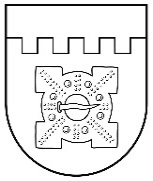 LATVIJAS REPUBLIKADOBELES NOVADA DOMEBrīvības iela 17, Dobele, Dobeles novads, LV-3701Tālr. 63707269, 63700137, 63720940, e-pasts dome@dobele.lvAPSTIPRINĀTSar Dobeles novada domes2023. gada   . jūlijalēmumu Nr.   / (prot. Nr.  ,  .§)AUCES PIRMSSKOLAS IZGLĪTĪBAS IESTĀDES ‘’VECAUCE’’ VADĪTĀJA amata konkursa nolikums  Izdots saskaņā ar Ministru kabineta 2014. gada 19. augusta noteikumu Nr.496 „Kārtība un vērtēšanas nosacījumi valsts un pašvaldības izglītības iestāžu (izņemot augstskolas un koledžas) vadītāju un pašvaldību izglītības pārvalžu vadītāju amatu pretendentu atlasei” 4.1. apakšpunktuVispārīgie jautājumi Nolikums nosaka kārtību, kādā tiek organizēts konkurss uz Auces pirmsskolas izglītības iestādes “Vecauce” vadītāja amatu (turpmāk – konkurss). Konkursa mērķis ir noskaidrot un izvēlēties vadītāja amatam atbilstošāko pretendentu. Konkursa uzdevums ir izvērtēt pretendentu profesionālo sagatavotību un atbilstību izvirzītajām prasībām.Konkursa komisija un tās darba organizācija Konkursa komisiju (turpmāk – komisija) ar atsevišķu rīkojumu apstiprina domes priekšsēdētājs. Konkursa komisija sastāv no pieciem locekļiem, no kuriem viens ir komisijas priekšsēdētājs. Konkursa komisija rīko konkursu un nodrošina konkursa norisi. Komisijas sēdes ir slēgtas. Komisija ir lemttiesīga, ja tajā piedalās vairāk nekā puse no komisijas locekļiem. Konkursa komisija pieņem lēmumu, ja par to nobalso komisijas locekļu vairākums. Balsīm sadaloties līdzīgi, izšķirošā ir komisijas priekšsēdētāja balss. Komisijas sēdes protokolē, protokola noformēšanu nodrošina komisija. Komisijas protokolus paraksta visi klātesošie komisijas locekļi. Komisija:izskata iesniegtos pieteikumus un tiem pievienotos dokumentus;izvēlas konkursa noteikumiem atbilstošus amata pretendentus;nosaka pretendentu interviju norises laiku un intervē pretendentus;pieņem lēmumus par konkursa norisi atbilstoši normatīvajiem aktiem un šim nolikumam;izvēlas izvirzītajām prasībām atbilstošāko pretendentu un sagatavo pamatotu ierosinājumu domei par pretendenta iecelšanu amatā.Prasības amata pretendentam Konkursa pretendenta izglītība atbilst vienai no šādām prasībām:augstākā izglītība (izņemot pirmā līmeņa profesionālo augstāko izglītību) pedagoģijā vai izglītības zinātnēs;augstākā izglītība (izņemot pirmā līmeņa profesionālo augstāko izglītību) un pedagoģiskā izglītība vai augstākās izglītības studiju programmas ietvaros apgūta ar pedagoģiju saistīta studiju programmas daļa vismaz divu kredītpunktu jeb vismaz 72 stundu apjomā;augstākā izglītība (izņemot pirmā līmeņa profesionālo augstāko izglītību) un persona iegūst pedagoģisko izglītību vai ir apguvusi vai apgūst profesionālās kompetences programmu pedagoģijā, kuras apjoms ir vismaz 72 stundas un pēc kuras apguves pedagogs iegūst sertifikātu pedagoģijā, speciālajā izglītībā, pirmsskolas saturā un didaktikā, pedagogu karjeras konsultanta sertifikātu vai tiesības īstenot profesionālās izglītības mācību priekšmeta moduli. Konkursa pretendentam ir:vismaz triju gadu pedagoģiskā darba pieredze izglītības jomā vai izglītības vadības darbā;valsts valodas prasmes augstākajā līmenī atbilstoši Valsts valodas likuma prasībām un vismaz vienas Eiropas Savienības oficiālās valodas prasmes profesionālajai darbībai nepieciešamajā apjomā. Uz pretendentu nedrīkst attiekties Izglītības likumā un Bērnu tiesību aizsardzības likumā noteiktie ierobežojumi strādāt par pedagogu. Papildus tiek vērtēta pretendenta:darba pieredze izglītības jomā vai izglītības vadības darbā;papildu izglītība un kvalifikācija, profesionālā pilnveide;iestādes attīstības redzējums;kompetence un amata pienākumu pārzināšana;projektu vadības prasmes;informācijas tehnoloģiju lietošanas prasmes;tiesības un prasme vadīt B kategorijas transportlīdzekli.Konkursa izsludināšana un dokumentu iesniegšana Sludinājumu par konkursu publicē Dobeles novada pašvaldības tīmekļa vietnē www.dobele.lv, laikrakstā „Zemgale”, oficiālajā izdevumā “Latvijas Vēstnesis” un Nodarbinātības valsts aģentūras vakanču portālā.   Pretendents pieteikumu un tam pievienotos dokumentus (turpmāk - pieteikums) adresē Dobeles novada Izglītības pārvaldei, Brīvības ielā 15, Dobelē, Dobeles novadā, LV-3701, tos ievietojot slēgtā aploksnē ar norādi „ Auces pirmsskolas izglītības iestādes “Vecauce” vadītāja amata konkursam” un sludinājumā norādītajā termiņā iesniedz vienā no šādiem veidiem:pasta sūtījumā;personīgi Dobeles novada pašvaldības klientu apkalpošanas centrā, Brīvības ielā 15, Dobelē, Dobeles novadā;nosūtot ar drošu elektronisko parakstu uz e-pasta adresi izglitiba@dobele.lv . Pieteikumu iesniedz vai nodrošina tā iesūtīšanu 30 kalendāro dienu laikā no konkursa publicēšanas dienas. Pēc šī termiņa iesniegtie vai iesūtītie pieteikumi netiek vērtēti. Pieteikumam pretendents pievieno šādus dokumentus:motivācijas vēstuli;dzīves un darba gaitu aprakstu (atbilstoši Europass CV standartam);izglītību un kvalifikāciju apliecinošu dokumentu kopijas, tai skaitā pēdējo trīs gadu laikā apgūto profesionālās kompetences pilnveides kursu dokumentu kopijas;valsts valodas prasmes apliecību (ja nepieciešams);atsauksme no iepriekšējās darba vietas (vēlams);apliecinājumu par to, ka nepastāv Izglītības likumā un Bērnu tiesību aizsardzības likumā noteiktie ierobežojumi strādāt izglītības iestādē (1. pielikums);iestādes attīstības redzējumu (līdz 5000 drukātām rakstu zīmēm);citus dokumentus, kas var apliecināt 2. pielikumā norādītās prasības. Dokumentu oriģinālus, kas apliecina pretendenta pieteikumā norādītās informācijas patiesumu un atbilstību, pretendents uzrāda intervijas dienā. Pieteikumu izskatīšana, vērtēšanas kritēriji un lēmuma pieņemšana Konkurss notiek divās kārtās:pirmajā kārtā komisija pārbauda pretendenta iesniegtos dokumentus pamatojoties uz nolikuma 4.4. punktā noteikto un atbilstoši iesniegtajiem dokumentiem novērtē pretendenta atbilstību nolikuma 3.1., 3.2. un 3.3. punkta prasībām, kā arī pieprasa izziņu Sodu reģistram saistībā ar ierobežojumiem strādāt izglītības iestādē;pretendents, kura iesniegtie dokumenti atbilst nolikumā noteiktajām prasībām, tiek izvirzīts otrajai kārtai – darba intervijai. Darba intervijā komisija pārbauda amatam nepieciešamās teorētiskās zināšanas un prasmes. Pretendenta zināšanas un prasmes tiek vērtētas punktos atbilstoši nolikuma 2. pielikumam. Ne vēlāk kā mēneša laikā pēc pieteikšanās termiņa beigām komisija pretendentam, kurš izvirzīts darba intervijai, paziņo tās norises vietu, datumu un laiku. Konkursa otrās kārtas - intervijas norises dienā komisija uzklausa katru pretendentu individuāli. Komisijas priekšsēdētājs iepazīstina pretendentu ar komisijas sastāvu un uzaicina pretendentu pamatot savu izvēli kandidēt uz izglītības iestādes vadītāja amata vietu. Lai pārliecinātos par pretendenta zināšanām un prasmēm, komisija uzdod pretendentam jautājumus atbilstoši 2. pielikumā norādītajiem vērtēšanas kritērijiem. Katrs konkursa komisijas loceklis konkursa otrajā kārtā vērtē pretendentu, vērtēšanas rezultātus noformējot rakstveidā. Katra pretendenta konkursā iegūtā kopējā punktu summa veidojas, summējot katra konkursa komisijas locekļa piešķirtos punktus. Ja otrajā kārtā vairāki pretendenti ieguvuši vienādu vērtējumu, komisija organizē papildu atlases kārtu. Papildu atlases kārtas kritērijus nosaka komisija, tos protokolējot.  Pēc noslēdzošās konkursa kārtas rezultātu apkopošanas un atbilstošas izziņas no Latvijas Republikas Sodu reģistra saņemšanas komisija sagatavo ierosinājumu domei par pretendenta, kurš saņēmis visvairāk punktu, iecelšanu iestādes vadītāja amatā. Noslēguma jautājumsIesniegtie dokumenti pretendentam atpakaļ netiek izsniegti, izņemot gadījumu, ja konkurss tiek atsaukts pēc dokumentu iesniegšanas termiņa beigām un pretendents iesniegto dokumentu izsniegšanu pieprasa ar atsevišķu iesniegumu.Domes priekšsēdētājs								I. Gorskispielikums “Auces pirmsskolas izglītības iestādes “Vecauce”vadītāja amata konkursa nolikumam”Auces pirmsskolas izglītības iestādes “Vecauce”vadītāja amata konkursapretendenta ___________________________________     personas kods _________________________________ APLIECINĀJUMSEs, ___________________________________ (vārds, uzvārds), apliecinu, ka uz mani neattiecas Izglītības likumā un Bērnu tiesību aizsardzības likumā noteiktie ierobežojumi strādāt izglītības iestādē.    __________________ datums  _________________ parakstspielikums“Auces pirmsskolas izglītības iestādes “Vecauce”vadītāja amatakonkursa nolikumam”Amata kandidāta konkursa otrās kārtas vērtēšanas kritērijiNr. p.k.Lēmumprojekta nosaukumsZiņoPar Dobeles novada pašvaldības saistošo noteikumu Nr.__“Pirmsskolas vecuma bērnu reģistrācijas, uzņemšanas un atskaitīšanas kārtība Dobeles novada izglītības iestādēs” apstiprināšanuM.SilovaPar nolikuma “Grozījums nolikumā “Annenieku pirmsskolas izglītības iestādes “Riekstiņš” nolikums” apstiprināšanuA.DidrihsonePar nolikuma “Grozījumi nolikumā “Dobeles 1. vidusskolas nolikums”” apstiprināšanuA.Didrihsone4.Par pārjaunojuma līguma apstiprināšanu un Annas Elfrīdas Ivaškevičas atbrīvošanu no Lejasstrazdu sākumskolas direktores amata A.Didrihsone5.Par Auces pirmsskolas izglītības iestādes “Vecauce” vadītājas Initas Bilkštes atbrīvošanu no darbaA.Didrihsone6.Par Auces  pirmsskolas izglītības iestādes “Vecauce” vadītāja amata konkursa nolikuma apstiprināšanuA.Didrihsone-uz pieteikumā norādīto adresi: deklarēto/ faktisko (vajadzīgo pasvītrot)    uz pieteikumā norādīto elektroniskā pasta adresi//Bērna pārstāvja paraksts//atšifrējums/**Paskaidrojuma raksta sadaļaNorādāmā informācija 1. Mērķis un nepieciešamības pamatojums 1.1. saistošo noteikumu izdošanas mērķis – Dobeles novada pašvaldībā (turpmāk – pašvaldība) noteikt vienotu bērnu reģistrācijas un uzņemšanas kārtību uzņemšanai pašvaldības dibinātajās izglītības iestādēs, kas īsteno pirmsskolas izglītības programmas;1.2. pastāvošais tiesiskais regulējums, tā būtības skaidrojums un pastāvošā tiesiskā regulējuma nepilnību raksturojums – Izglītības likuma 17. panta pirmā daļa noteic, ka katras pašvaldības pienākums ir nodrošināt bērniem, kuru dzīvesvieta deklarēta pašvaldības administratīvajā teritorijā, iespēju iegūt pirmsskolas izglītību bērna dzīvesvietai tuvākajā pašvaldības izglītības iestādē. Vispārējās izglītības likuma 26. panta pirmā daļa noteic, ka pašvaldību vispārējās pirmsskolas izglītības iestādēs izglītojamos uzņem izglītības iestādes dibinātāja noteiktajā kārtībā, ievērojot Izglītības likuma un citu likumu noteikumus. 1.3. Ievērojot  2021. gada 19. maijā Valsts reģionālās attīstības aģentūras un Izpildītāja noslēgto vispārīgo vienošanos Nr. VRAA EIS 2020/13/AK/CI-118-2-PKP_3 (turpmāk – Vispārīgā vienošanās) un ņemot vērā, ka pašvaldība  2023. gada 26. aprīlī Pasūtītāja un Izpildītāja elektronisko iepirkumu sistēmā noslēgusi darījumu Nr. DOBNP/2023/72 par Vienotās pašvaldību sistēmas (VPS) Pirmsskolas izglītības iestāžu rindu uzskaites un e‑pakalpojuma ieviešanas darbiem un veikusi Darba uzdevuma grozījumus Nr. 1 pie darba uzdevuma EIS darījumam Nr. DOBNP/2023/72, līdz ar to nepieciešams izdod jaunus saistošos noteikumus.2. Fiskālā ietekme uz pašvaldības budžetu 2.1. saistošo noteikumu īstenošanas fiskālās ietekmes prognoze uz pašvaldības budžetu, iekļaujot attiecīgus aprēķinus:2.1.1. samazina vai palielina ieņēmumu daļu – nav attiecināms;2.1.2. samazina vai palielina izdevumu daļu – 2023.gada budžetā plānoti ieviešanas izdevumi EUR 6437,20 (tai skaitā PVN), uzturēšanas izdevumi  EUR 1306,80 (tai skaitā PVN).2.1.3. noteikumiem nebūs ietekme uz citām pozīcijām budžeta ieņēmumu vai izdevumu daļā;2.2. informācija par nepieciešamajiem resursiem sakarā ar jaunu institūciju vai darba vietu veidošanu, esošo institūciju kompetences paplašināšanu, lai nodrošinātu saistošo noteikumu izpildi – šo noteikumu izpildei nav nepieciešams veidot pašvaldības jaunas institūcijas, darba vietas vai paplašināt esošo institūciju kompetenci.3. Sociālā ietekme, ietekme uz vidi, iedzīvotāju veselību, uzņēmējdarbības vidi pašvaldības teritorijā, kā arī plānotā regulējuma ietekme uz konkurenci 3.1. sociālā ietekme – plānots, ka noteikumi pozitīvi ietekmēs cilvēku dzīvesveidu, labsajūtu, sabiedrību kopumā, jo nodrošinās vienotu un pārskatāmu kārtību bērnu uzņemšanai pašvaldības pirmsskolas izglītības iestādēs, kā arī nodrošinās uzņemšanu prioritārā secībā;3.2. ietekme uz vidi – nav attiecināms;3.3. ietekme uz iedzīvotāju veselību – nav attiecināms; 3.4. ietekme uz uzņēmējdarbības vidi pašvaldības teritorijā – nav attiecināms; 3.5. ietekme uz konkurenci – nav attiecināms.4. Ietekme uz administratīvajām procedūrām un to izmaksām gan attiecībā uz saimnieciskās darbības veicējiem, gan fiziskajām personām un nevalstiskā sektora organizācijām, gan budžeta finansētām institūcijām.4.1. institūcija, kurā privātpersona var vērsties saistošo noteikumu piemērošanā, ir Dobeles novada Izglītības pārvalde; 4.2. galvenie procedūras posmi un privātpersonām veicamās darbības, ko paredz saistošo noteikumu projekts, ir radīta iespēja vienotas iesniegumu rindas veidošanai automātiski reģistra datu bāzē, veidojot sarakstu pa vecuma grupām, iesniegumā norādīto vēlamo uzņemšanas laiku;4.3. paredzētās administratīvo procedūru izmaksas – nav paredzētas.5. Ietekme uz pašvaldības funkcijām un cilvēkresursiem 5.1. pašvaldību funkcijas, kuru izpildei tiek izstrādāti šie saistošie noteikumi, ir Pašvaldību likums 4. panta pirmās daļas 4. punkts, kas noteic, ka viena no pašvaldības autonomajām funkcijām ir gādāt par iedzīvotāju izglītību, tostarp nodrošināt pirmsskolas vecuma bērnus ar vietām pirmsskolas izglītības iestādē; 5.2. pašvaldības cilvēkresursi, kas tiks iesaistīti saistošo noteikumu īstenošanā, – Dobeles novada Izglītības pārvaldes un izglītības iestāžu personālresursi. Netiks veidotas jaunas darba vietas un netiks uzlikti jauni pienākumi vai uzdevumi jau esošajiem darbiniekiem.6. Informācija par izpildes nodrošināšanu 6.1. saistošo noteikumu izpildē iesaistītās institūcijas ir pašvaldības vispārējās izglītības iestādes un Dobeles novada Izglītības pārvalde. Nav paredzēta jaunu institūciju izveide vai esošo likvidācija, vai reorganizācija; 6.2. izpildes nodrošināšanai nepieciešamie resursi un to pamatotība – tikai cilvēkresursi. 7. Prasību un izmaksu samērīgums pret ieguvumiem, ko sniedz mērķa sasniegšana 7.1. vai saistošie noteikumi ir piemēroti iecerētā mērķa sasniegšanas nodrošināšanai un paredz tikai to, kas ir vajadzīgs minētā mērķa sasniegšanai – šie noteikumi ir piemēroti iecerētā mērķa sasniegšanas nodrošināšanai un paredz tikai to, kas ir nepieciešams minētā mērķa sasniegšanai un pašvaldības izraudzītie līdzekļi ir piemēroti leģitīma mērķa sasniegšanai, un pašvaldības rīcība ir atbilstoša; 7.2. samērīguma tests: 7.2.1. vai pašvaldības izraudzītie līdzekļi ir piemēroti leģitīmā mērķa sasniegšanai – pašvaldības izraudzītie līdzekļi ir piemēroti leģitīma mērķa sasniegšanai; 7.2.2. vai nav saudzējošāku līdzekļu leģitīmā mērķa sasniegšanai – nav attiecināms;7.2.3. vai pašvaldības rīcība ir atbilstoša – pašvaldības rīcība ir atbilstoša. 8. Izstrādes gaitā veiktās konsultācijas ar privātpersonām un institūcijām 8.1. sabiedrības pārstāvji (tostarp biedrības, nodibinājumi, apvienības u.tml.), ar kuriem notikušas konsultācijas saistošo noteikumu izstrādes procesā – nenotika;8.2. izmantotais sabiedrības līdzdalības veids – pēc noteikumu izskatīšanas Izglītības komitejas sēdē, to projekts tika publicēts pašvaldības oficiālajā tīmekļa vietnē www.dobele.lv, lai sasniegtu mērķgrupu, kā arī noskaidrotu pēc iespējas plašākas sabiedrības viedokli;8.3. sabiedrības pārstāvji neizteica priekšlikumus un iebildumus;8.4. pēc šo noteikumu projekta publicēšanas sabiedrības viedokļa noskaidrošanai – netika saņemti viedokļi;8.5. no institūcijām netika saņemti viedokļi un atzinumi;8.6. informācija par cita veida saziņu un konsultācijām – nenotika.KritērijiPunktiKomisijas vērtējums1. Pedagoģiskā darba pieredze izglītības jomā vai izglītības vadības darbā (maks. 5 punkti)1. Pedagoģiskā darba pieredze izglītības jomā vai izglītības vadības darbā (maks. 5 punkti)1. Pedagoģiskā darba pieredze izglītības jomā vai izglītības vadības darbā (maks. 5 punkti)Vairāk nekā 5 gadu nepārtraukta izglītības vadības darba pieredze (vadītājs, vietnieks, metodiķis u.tml.) pirmsskolas izglītības iestādē pēdējo 5 gadu laikā.4-5Vairāk nekā 5 gadu nepārtraukta izglītības vadības darba pieredze citā ar izglītību saistītā iestādē pēdējo 5 gadu laikā.3-43 līdz 5 gadu nepārtraukta izglītības vadības darba pieredze (vadītājs, vietnieks, metodiķis u.tml.) pirmsskolas izglītības iestādē vai citā ar izglītību saistītā iestādē pēdējo 3 līdz 5 gadu laikā. 3 Vairāk nekā 3 gadu nepārtraukta pedagoģiskā darba pieredze pēdējo 3 gadu laikā pirmsskolas izglītības iestādē vai vairāk nekā 5 gadu nepārtraukta izglītības vadības darba pieredze ne agrāk kā pirms 10 gadiem.2Vismaz 3 gadu pedagoģiskā darba pieredze pirmsskolas  izglītības jomā vai izglītības vadības darba pieredze, kas neatbilst 1.1.-1.4. kritērijam.12. Papildu izglītība un kvalifikācija, profesionālā pilnveide (maks. 7 punkti, summējot)2. Papildu izglītība un kvalifikācija, profesionālā pilnveide (maks. 7 punkti, summējot)2. Papildu izglītība un kvalifikācija, profesionālā pilnveide (maks. 7 punkti, summējot)2.1.Papildu augstākā izglītība un kvalifikācija vai profesionālās kompetences pilnveide vadībzinātnē, tiesību zinātnē, ekonomikā vai psiholoģijā.3Profesionālās kompetences pilnveide izglītības vadības darbā pēdējo 3 gadu laikā.1-2Profesionālās kompetences pilnveide izglītības jomā 36 un vairāk stundu apjomā pēdējo 3 gadu laikā.2Profesionālās kompetences pilnveide izglītības jomā mazāk par 36 stundām pēdējo 3 gadu laikā.1Nav veikta profesionālās kompetences pilnveide izglītības jomā pēdējo 3 gadu laikā.03. Iestādes attīstības redzējums (maks. 3 punkti)3. Iestādes attīstības redzējums (maks. 3 punkti)3. Iestādes attīstības redzējums (maks. 3 punkti)3.1.Ir pamatojumos balstīts stratēģisks redzējums un padziļināta izpratne par izglītības iestādes attīstību, pārzina valstī un pašvaldībā noteiktos izglītības nozares politikas plānošanas dokumentus. 2-33.2.Ir stratēģisks redzējums un izpratne par izglītības iestādes attīstību un pārzina/daļēji pārzina valstī un pašvaldībā noteiktos izglītības nozares politikas plānošanas dokumentus.1-23.3.Ir nepietiekams redzējums un izpratne par izglītības iestādes attīstību un vāji pārzina vai nepārzina izglītības nozares politikas plānošanas dokumentus.0Kompetence un amata pienākumu pārzināšana (maks. 6 punkti, summējot)Kompetence un amata pienākumu pārzināšana (maks. 6 punkti, summējot)Kompetence un amata pienākumu pārzināšana (maks. 6 punkti, summējot)Kompetence un amata pienākumu pārzināšana (maks. 6 punkti, summējot)4.1.Ir nepieciešamās zināšanas par iestādes darbības tiesiskuma jautājumiem un vadītāja atbildību. Ir nepieciešamā profesionālā kompetence iekšējo normatīvo aktu izstrādē. 1-24.2.Ir zināšanas un kompetence par dažādu līderības stratēģiju un taktikas izmantošanu ikdienas darbā.14.3.Ir zināšanas un kompetence stratēģiskajā komunikācijā, iekšējā komunikācijā, krīzes komunikācijā.14.4.Ir nepieciešamās zināšanas lietvedībā un personālvadības jautājumos.14.5.Ir zināšanas un izpratne par iestādes saimnieciskās darbības organizēšanu, finanšu un materiāltehnisko resursu efektīvu pārvaldību, par finanšu resursu piesaisti un izlietojumu.1Projektu vadības prasmes (maks. 2 punkti)Projektu vadības prasmes (maks. 2 punkti)Projektu vadības prasmes (maks. 2 punkti)Projektu vadības prasmes (maks. 2 punkti)5.1.Ir sertifikāts projektu vadībā un/vai pieredze projektu vadībā (vismaz vienā ESF projektā) pēdējo 5 gadu laikā.1-25.2.Ir pieredze projektu vadībā / vadības dalībā (vismaz vienā ESF projektā) pēdējo 5 gadu laikā.15.3.Nav pieredze projektu vadībā / vadības dalībā pēdējo 5 gadu laikā.0Informācijas tehnoloģiju lietošanas prasmes (maks. 2 punkti)Informācijas tehnoloģiju lietošanas prasmes (maks. 2 punkti)Informācijas tehnoloģiju lietošanas prasmes (maks. 2 punkti)6.1.Ir zināšanas un praktiska pieredze darbā ar datu bāzēm (VIIS, E-klase u.c.) un iemaņas darbā ar datoru (MS Word, Excel, PowerPoint, interneta pārlūkprogrammām u.c.).1-26.2.Ir prasmes darbā ar datoru, bet trūkst darba pieredzes vai iemaņas kādā no 6.1.punktā norādītajām datu bāzēm vai pārlūkprogrammām.16.3.Nepietiekamas zināšanas un / vai prasmes darbā ar datoru.0Tiesības un prasme vadīt B kategorijas transporta līdzekli  (1 punkts)Tiesības un prasme vadīt B kategorijas transporta līdzekli  (1 punkts)Tiesības un prasme vadīt B kategorijas transporta līdzekli  (1 punkts)7.1.Ir tiesības un prasme vadīt B kategorijas transporta līdzekli.  17.2.Nav tiesības un prasme vadīt B kategorijas transporta līdzekli.  0